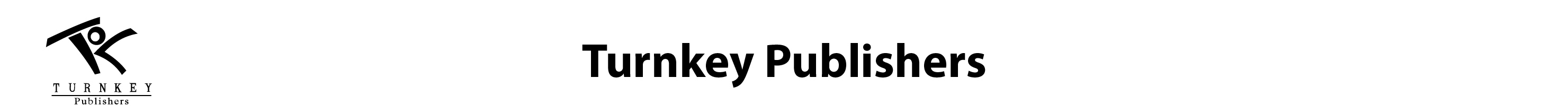 Month wise Course Outline – Session 2020 - 21Class: Play Group/Nursery		Subject: MathematicsTEACHING AIDS: Mathematics for Pre-School O	Mathematics Exercise Book O	MonthContentPageExerciseLearning OutcomesMethodologyAprilMaths Work Book - O6-11Writing of 1Have a firm hold on the pencil.Introduction of “1”  through Vocabulary basket.Prepare a vocabulary basket.Place different objects in it, each object should be in one quantity. Total 5 objects.Motivate the children by saying “I have something in my basket lets see together”Take out one object and say like one pencil then put it back and take out other object and say one cup, same like other objects will be introduce.In the end ask children by showing how many pencils I have children reply “one” etc.AprilWrite and Wipe3--Introduction of “1”  through Vocabulary basket.Prepare a vocabulary basket.Place different objects in it, each object should be in one quantity. Total 5 objects.Motivate the children by saying “I have something in my basket lets see together”Take out one object and say like one pencil then put it back and take out other object and say one cup, same like other objects will be introduce.In the end ask children by showing how many pencils I have children reply “one” etc.MonthContentPageExerciseLearning OutcomesMethodologyJulyMaths Work Book - O12-17Writing of 1 and 2Recognize 1 & 2Write 1 & 2Understand the values represented by 1 & 2Introduction of Two Through Play:Make card of 1 & 2 and arrange objectsBring students outside of the class in the play area. Mix all the objects and cards and place the card and objects on the grass. Select 1 student and ask bring the card of 2. He brings then tell other student bring 2 same objects. Same as repeat with all students one by one. After play pack up all the material back.JulyWrite and Wipe--Introduction of Two Through Play:Make card of 1 & 2 and arrange objectsBring students outside of the class in the play area. Mix all the objects and cards and place the card and objects on the grass. Select 1 student and ask bring the card of 2. He brings then tell other student bring 2 same objects. Same as repeat with all students one by one. After play pack up all the material back.MonthContentPageExerciseLearning OutcomesMethodologyAugustMaths Work Book - O18-33Writing of 3,4 and 5Recognize 3 – 5Write 3 – 5Understand the values represented by 3 - 5INTRODUCTION 3 – 5 THROUGH ART:Material:Cut the multi-colour balloons of glaze paper, glue stick, plain papers, basketExplanation:Place the multi-colour balloons of glaze paper on each table with basket and glue stick. Ask students to paste three same colour balloons on the given paper with their own choice.AugustWrite and Wipe3,4,5,6,7--INTRODUCTION 3 – 5 THROUGH ART:Material:Cut the multi-colour balloons of glaze paper, glue stick, plain papers, basketExplanation:Place the multi-colour balloons of glaze paper on each table with basket and glue stick. Ask students to paste three same colour balloons on the given paper with their own choice.MonthContentPageExerciseLearning OutcomesMethodologySeptemberMaths Work Book - O34-40Revision 1 - 5Recall 1 – 5Match like with like.Introduction of  1 to 5 through game :Cards having numbers 1 to 5 . three sets Explanation :Take the student in play area .place the cards in different place  and ask them one by one to go and find number 2 from the cards child will go and find the card of number 2 . Note: Same like do with other children.Through poem introduce number 1 to 5 :Five little ducks went out to play Over the hill and far away mother duck said quack, quack, quackbut only four little ducks came swimming back four little ducks went  ---------------note : continue till one little duck  SeptemberWrite and Wipe3-7--Introduction of  1 to 5 through game :Cards having numbers 1 to 5 . three sets Explanation :Take the student in play area .place the cards in different place  and ask them one by one to go and find number 2 from the cards child will go and find the card of number 2 . Note: Same like do with other children.Through poem introduce number 1 to 5 :Five little ducks went out to play Over the hill and far away mother duck said quack, quack, quackbut only four little ducks came swimming back four little ducks went  ---------------note : continue till one little duck  OctoberReinforcement & Assessment MonthContentPageExerciseLearning OutcomesMethodologyNovemberMaths Work Book - O41-57Writing 6,7,8,9 + ExTrace the circle Recognise 6-9Count objects and writeINTRODUCTION OF ‘6’ Through Art :Material : Paper having sketch of “TREE” ,glue , colours, cut “6” apple for each children  .Explanation :Place the material on each table, ask children to colour the tree , after colouring children have to paste “6” apples on the tree .Introduction of “7”through story :Material :Prepare flash cards/props related to story character Explanation :By showing the props deliver the story that “once upon a time “7” went to the market.”7”saw there were seven children sitting on “7” chairs “7” said will you be my friends. “7”children said yes, we all are friends and we all help each others.INTRODUCTION OF ‘8’ Through Art :Material :Basket , balls “24 “Explanation :Arrange the material in play area .make group of of students depends on material quantity make three rows and place the ball in centre, arrange the children on starting point with basket and ask each child to collect “8” balls in the basket and go to the exit point .NovemberWrite and Wipe8-11--INTRODUCTION OF ‘6’ Through Art :Material : Paper having sketch of “TREE” ,glue , colours, cut “6” apple for each children  .Explanation :Place the material on each table, ask children to colour the tree , after colouring children have to paste “6” apples on the tree .Introduction of “7”through story :Material :Prepare flash cards/props related to story character Explanation :By showing the props deliver the story that “once upon a time “7” went to the market.”7”saw there were seven children sitting on “7” chairs “7” said will you be my friends. “7”children said yes, we all are friends and we all help each others.INTRODUCTION OF ‘8’ Through Art :Material :Basket , balls “24 “Explanation :Arrange the material in play area .make group of of students depends on material quantity make three rows and place the ball in centre, arrange the children on starting point with basket and ask each child to collect “8” balls in the basket and go to the exit point .MonthContentPageExerciseLearning OutcomesMethodologyDecemberMaths Work Book - O58-67Writing 1 – 10 + ExRecognise 1 – 10Understand concept of 0Count object & writeINTRODUCTION OF ‘10’:Material:Basket, 10 pairs of any object (4 sets) like 10 pencils, 10 colour pencils, 10 balls, 10 bead, or 4 flash cards having 10pictures in each, and sand paper numbersExplanation:Place all objects or flash cards in the basket, take concern and ask the student “I have something to show you in this basket, do you want to see? After replay take out 10 objects from the basket and tell 10 pencils then keep in the basket now takeout other objects like 10 balls etc. Same like all objects will be introduced. After introducing all ask students do you want to see 10. Now show the flash card of 10 or sand paper letter of 10 and tell this is 10. Now introduce all objects with 10.Hold 10 in right hand and object in left hand. After introducing 10 give them practice to trace on sand paper numbers then prepare the board. After explaining on board give them the write and wipe for tracing the number with correct formation. On next turn introduce the work on work book.DecemberWrite and Wipe12-14--INTRODUCTION OF ‘10’:Material:Basket, 10 pairs of any object (4 sets) like 10 pencils, 10 colour pencils, 10 balls, 10 bead, or 4 flash cards having 10pictures in each, and sand paper numbersExplanation:Place all objects or flash cards in the basket, take concern and ask the student “I have something to show you in this basket, do you want to see? After replay take out 10 objects from the basket and tell 10 pencils then keep in the basket now takeout other objects like 10 balls etc. Same like all objects will be introduced. After introducing all ask students do you want to see 10. Now show the flash card of 10 or sand paper letter of 10 and tell this is 10. Now introduce all objects with 10.Hold 10 in right hand and object in left hand. After introducing 10 give them practice to trace on sand paper numbers then prepare the board. After explaining on board give them the write and wipe for tracing the number with correct formation. On next turn introduce the work on work book.MonthContentPageExerciseLearning OutcomesMethodologyJanuary Maths Work Book - O68-80Writing 1 – 10 + ExRecognise 1 – 10Understand concept of 0Count object & writeINTRODUCTION” 10”HROUGH POEM:Bring the student in the park or ground. If there is no park or ground in the school make place in your classroom, set all the chairs and table at one side of the class. Place all the students in circle shape and sing the poem with action or can use the audio sound like;One Two Three For Five Once I Caught A Fish AliveSix Seven Eight Nine Ten Then I Let It Go AgainWhy Did You Let It Go Because It Bit My  Finger SooWhich Figure Did It Bite The Little Finger On My Wright.Note: It’s just a model for you; you can make your own interesting poem.January Write and Wipe15-20--INTRODUCTION” 10”HROUGH POEM:Bring the student in the park or ground. If there is no park or ground in the school make place in your classroom, set all the chairs and table at one side of the class. Place all the students in circle shape and sing the poem with action or can use the audio sound like;One Two Three For Five Once I Caught A Fish AliveSix Seven Eight Nine Ten Then I Let It Go AgainWhy Did You Let It Go Because It Bit My  Finger SooWhich Figure Did It Bite The Little Finger On My Wright.Note: It’s just a model for you; you can make your own interesting poem.MonthContentPageExerciseLearning OutcomesMethodologyFebruary  Maths Work Book - O81-84Writing 1 – 10 RevisionRecognise 1 – 10RevisionCount object & writeACTIVITY:Shapes Activity 1:Draw different types of shapes in a piece of paper and ask the student to find and colour the allotted shapes.Shapes Activity -2:Mix up different shapes on the table and ask the students to find the allotted shapes.Give one shape to each child.Ask to find the given shape from the mixed shapes.One by one each child will gets the turn.February  Write and Wipe21-24--ACTIVITY:Shapes Activity 1:Draw different types of shapes in a piece of paper and ask the student to find and colour the allotted shapes.Shapes Activity -2:Mix up different shapes on the table and ask the students to find the allotted shapes.Give one shape to each child.Ask to find the given shape from the mixed shapes.One by one each child will gets the turn.MarchReinforcement & Assessment 